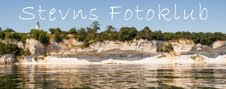 Stevns FotoklubHjemmeside: stevnsfotoklub.dkMødested: Store Heddinge skole i ”Pilen”Formand: Bente MageliusAntal medlemmer: 33.Stevns fotoklub er en lille hyggelig klub, som har eksisteret i 4 år og som er I konstant rivende udvikling. Vi er en bred skare af fotointeresserede, som samles hver uge og deler viden  og engagement med hinanden, samtidig med at vi værdsætter det sociale aspekt, der er forbundet med det. Vi har en rigtig god og uformel tone ibland os.Vores niveau er meget forskelligt, her er plads til både nybegynderen og den erfarne fotograf.  Forskelle, som vi bruger konstruktivt når vi mødes.Vi har mange aktiviteter, vi deltager gerne i både interne og eksterne konkurrencer, vi afholder foredrag, og tager på ture rundt i den natur vi er omgivet af, hvor motiverne står i kø for at blive taget.Ønsker du mere viden eller har du lyst til at være del af vores fællesskab er du velkommen til at besøge os på Store Heddinge skole. Besøg desuden vores hjemmeside på www.stevnsfotoklub.dk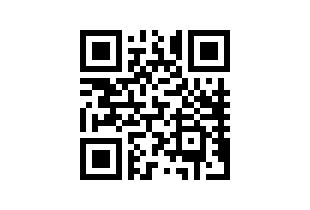 Scan koden så kommer du direkte til vores hjemmeside.